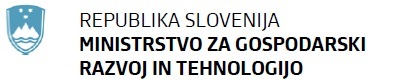 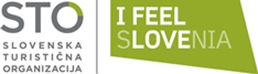 PREDSTAVITEV FINALISTA SNOVALCA 2017AKTIVNI TURIZEM ZA GIBALNO OVIRANE OSEBESpoštovani,vabimo vas na predstavitev enega od štirih finalistov letošnjega izbora Snovalec 2017 – Aktivni turizem za gibalno ovirane osebe.KDAJ: 12. september od 14:00 do 16:00 ure KJE: Mednarodni obrtni sejem Celje (Predavalnica v dvorani L1)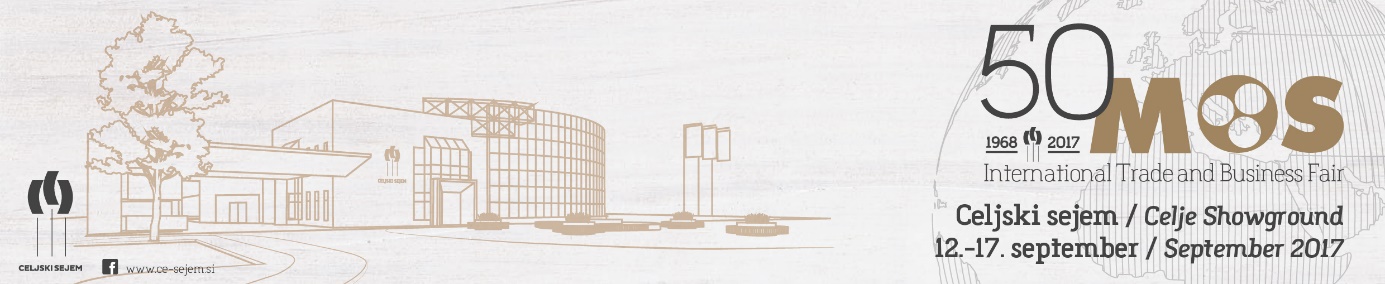 